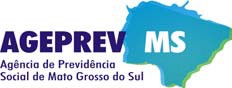 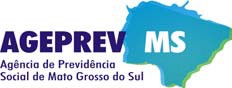 Venho  mui respeitosamente  requerer  a  Aposentadoria  Compulsória  do (a)  servidor( a)__________________________________________________________________________________,(Nome completo do servidor)Matrícula n. ___________________, inscrito(a) no CPF n. ___________________________, ocupante do cargo de ________________________________________________________________________, lotado (a) no (a) ____________________________________________________________________, por ter completado 75 (setenta e cinco) anos de idade.Nestes termos, pede deferimento.________________________________________________________,______   _____/_____/__________                                          CIDADE                                                                                 UF                              DATA_________________________________________________________________ASSINATURA TITULAR DO RH_____________________MATRÍCULA DO TITULARDADOS ATUALIZADOS PARA CONTATODADOS ATUALIZADOS PARA CONTATODADOS ATUALIZADOS PARA CONTATODADOS ATUALIZADOS PARA CONTATODADOS ATUALIZADOS PARA CONTATODADOS ATUALIZADOS PARA CONTATODADOS ATUALIZADOS PARA CONTATODADOS ATUALIZADOS PARA CONTATODADOS ATUALIZADOS PARA CONTATOCEPNº LogradouroNº LogradouroLogradouroCidadeUFe-MailNº Telefone Celular com DDDNº Telefone Celular com DDDOutro Telefone com DDDOutro Telefone com DDD